                                  Fall/Winter 2019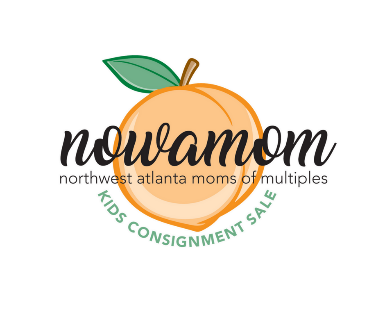 NOWAMOM Kids Consignment SaleAugust 23-24th, 2019    Sandy Plains Baptist Church    Sponsorship LevelsPlatinum On-Site Sponsor		$150		Only 3 slots available!Exclusive 6 ft Table Space during Preview Sale Friday night (6pm-9pm) and Public Sale Saturday, March 9th (8am – 2pm).  Set up a display to attract and interact with potential new clients.  Must have Cobb County business license to sell any items.  No homemade items.Include a promo item in our Swag bags!  Include your business card, a flyer, magnet, coupon, or promotional item in Swag bags given to customers.  We expect at least 450+ customers at our sale!Your business logo with website link will be advertised on www.nowamom.org and  www.NowamomSale.org.Your business logo with website link will be included in several email blasts.  We have over 800 local subscribers.Social Media ExposureStar in a Facebook Live video during the sale to fans of the NOWAMOM Kids Consignment Sale page.  We have over 1300 followers!  We will also do Instagram Live videos.Gold Sponsor		  	$75Include a promo item in our Swag bags!  Include your business card, a flyer, magnet, coupon, or promotional item in Swag bags given to customers.  We expect at least 450+ customers at our sale!Your business logo with website link will be advertised on www.nowamom.org and  www.NowamomSale.org.Your business logo with website link will be included in several email blasts.  We have over 900 local subscribers.Silver Sponsor			$50Include a promo item in our Swag bags!  Include your business card, a flyer, magnet, coupon, or promotional item in Swag bags given to customers.  We expect at least 450+ customers at our sale!